TOREK – 12.5. 2020 SLOVENŠČINA – MALA IN VELIKA PISANA ČRKA Z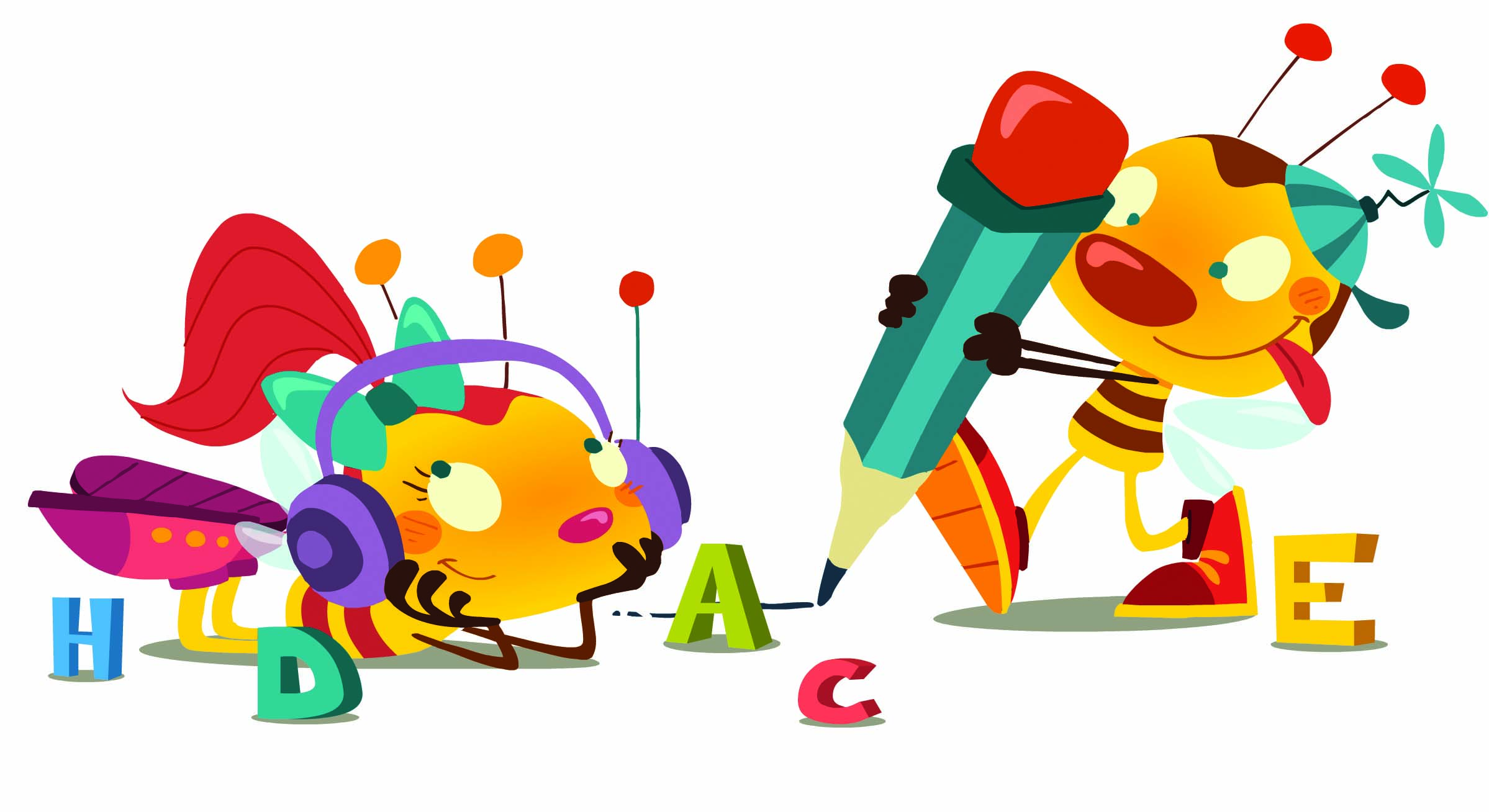 1. VELIKA PISANA ČRKA Z: Izpeljava velike pisane črke Z iz velike tiskane črke Z (v pomoč ti pošiljam link  - https://www.lilibi.si/solska-ulica/slovenscina/dezela-abc/pisane-crke/i/kako-napisemo-to-crko). 2. Primerjaj veliko tiskano Z in veliko pisano črko Z. 3. VELIKA PISANA ČRKA ZVeliko pisano črko Z piši  s prstom v zdrob,  v mivko, po zraku, po  hrbtu, na liste…4.  DZO 2, str. 103Oglej si potezo pisanja velike pisane črke  Z na strani  103. Prevleci jo z nalivnim peresom, nato nadaljuj s pisanjem v DZO eno vrstico. Zapiši tudi besedo ZVONE.  (Bodi pozoren/na na pravilno držo nalivnega peresa, presledke med črkami »prstek«, pravilno sedenje, odmik očesa od lista ter pravilno potezo črke, upoštevaj črtovje. Veliko pisano črko Z pišemo od zgornje črte do spodnje,  vmes pisala ne dviguješ. Ne pozabi črki Z  na sredini napisati kratko vodoravno črto).5. ZAPIS V  ZVEZEK V črtasti zvezek vadiš zapis velike pisane črke Z (V prvo vrstico pišeš veliko pisano črko z rdečo barvico, nato pa še 3 vrstice z nalivnim peresom. V 4.  vrstico napiši besedo ZVONE. Pazi na pravilen zapis in vezavo črk).6. MALA PISANA ČRKA z . Po enakem postopku kot si spoznal/a veliko pisano črko Z, boš zdaj spoznal/a  še malo pisano črko z.Izpeljava male pisane črke z iz male tiskane črke z (v pomoč ti pošiljam link - https://www.lilibi.si/solska-ulica/slovenscina/dezela-abc/pisane-crke/i/kako-napisemo-to-crko). Primerjaj malo  tiskano in malo pisano črko z.  MALA PISANA ČRKA zMalo pisano črko z  piši  s prstom v zdrob,  v mivko, po zraku, po  hrbtu, na liste…DZO 2, str. 102Oglej si potezo pisanja male pisane črke  z na strani  102. Prevleci jo z nalivnim peresom, nato nadaljuj s pisanjem v DZO dve vrstici. (Pazi na pravilen zapis »ročice«, vlečeš jo do sredine.)Poskusi napisati tudi besedi  zima  v  DZO. (Pri pisanju črk in besed bodi pozoren/na   na pravilno držo nalivnega peresa, presledke med črkami/ besedami »prstek«, pravilno sedenje, odmik očesa od lista ter pravilen zapis in vezavo črk «ročice«. Upoštevaj črtovje.) ZAPIS V  ZVEZEK V črtasti zvezek vadiš zapis male pisane črke z. (Nadaljuješ na isti strani, kjer si pisal/a  veliko pisano črko Z. V  naslednjo prazno vrstico  zapišeš  malo pisano črko z z rdečo barvico, v preostale vrstice pa z nalivnim peresom. Napiši tudi eno vrstico besedo zima. (Poskusi zapisati tudi druge besede.) POTRUDI SE.  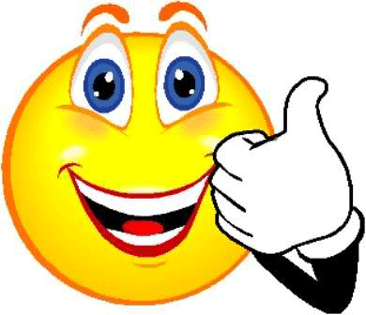    SPO - SEJEMO IN SADIMO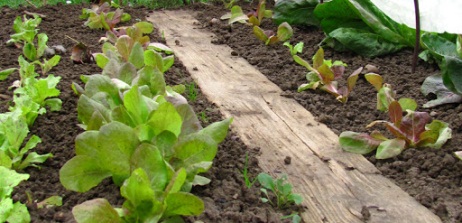 1. DELO Z UČBENIKOM, STR. 60 - Spomladi sejemo in sadimoPreberi  besedilo na prvi pasici (modrem okvirčku).Oglej  si fotografiji, ki predstavljata rast in razvoj trave in fižola.V čem se razlikujeta semeni in razvoj trave in fižola?Kaj potrebujejo semena za rast in razvoj?(Svetlobo, vodo, zrak  in ustrezno temperaturo.)Preberi  besedilo na drugi pasici.Oglej si fotografije in preberi besedilo pod njimi.Pripoveduj o svojih izkušnjah.Povprašaj starše, katera semena in sadike  so posejali/posadili na vrtu. Pojdi jih pogledat.2. DELO Z DZ 3, str. 661.– 3. naloga Natančno preberi  navodilo pri vsaki nalogi.Samostojno reši  naloge.Rešene naloge pokaži staršem. Popravi morebitne napake. RAZGIBAN KIP – MOBILE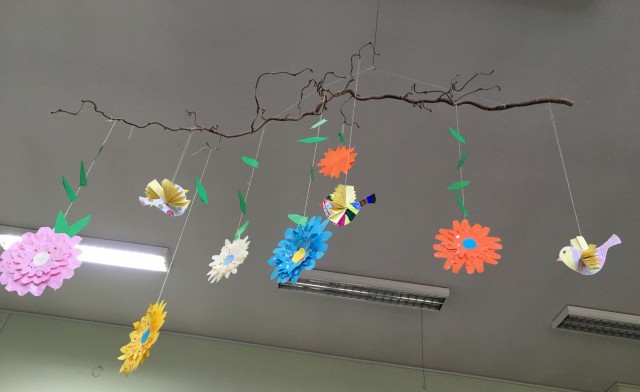 LIKOVNA NALOGAIzdelal/a boš  razgiban kip, mobile  iz ptic in spomladanskih cvetlic.POMNI:Razgiban kip, mobile je kip, pri katerem so elementi obešeni na žicah in  se posamezni deli kipa ob najmanjšem prepihu premikajo.POTREBUJEŠ:karton,barvice,škarje, vrvico,lepilo,palico.Oblike ptic boš  narisal/a  na kartonček,  izrezal/a , lahko jim pritrdiš  tudi krila, razkošen  rep … Oblike cvetlic boš narisal/a na kartonček in jih izrezal/a.Na koncu boš cvetlice in ptičke   pritrdil/a na vrvice in jih obesil/a na palico.MOBILE  OBESI NA PRIMERNO MESTO V STANOVANJU.